REFLECTION: E = 0-6		D = 7-13	S = 14-19	M = 20-24Name:                                                   ICT Assessment: 8E-8M                     Teaching Group: Name:                                                   ICT Assessment: 8E-8M                     Teaching Group: Name:                                                   ICT Assessment: 8E-8M                     Teaching Group: Name:                                                   ICT Assessment: 8E-8M                     Teaching Group: Name:                                                   ICT Assessment: 8E-8M                     Teaching Group: DIGITAL LITERACYUnderstanding of how to use technology safely and responsibly.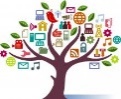 COMPUTER SCIENCEAbility to design write and debug programs; knowledge of sequencing and logical reasoning. 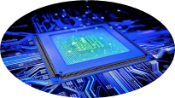 INFORMATION TECHNOLOGYAbility to demonstrate basic IT skills and use of software to explore and present ideas and solver problems..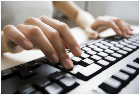 CHARACTERPersonal, social and interactive beahvour within lessons. Holistic development.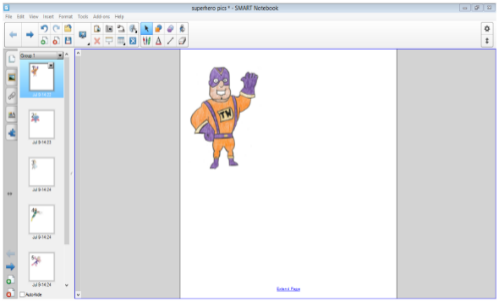 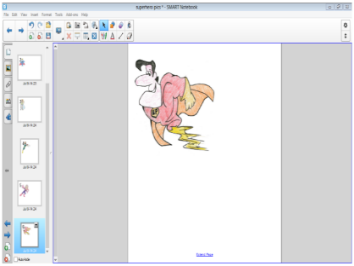 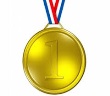 Secure/Mastered   I can give a balanced view of the pros and cons of social media and know how to protect myself when using them.
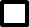    I can describe the legal implications and laws of sharing content online and how my actions may both serious effect my personal and professional life. I can create an advanced platform game using a variety of more complex code.  I can alter the games features completely offering my own ideas and take on the game being created. 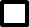    I can define a computer, name all the hardware used to build one, and describe what each component does.    I can explain how a computer can communicate as part of a larger network.  I can work hard and set challenging targets for myself.  I can show no falter in failure and will help motivate others. SECURE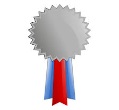 Developing    I can give an explanation of what social media is used for & I am aware of some online dangers when using social media sites.
   I can show an awareness that my behaviour online may have serious concequences and impact upon my future.    I can create a more complex platform game inclusive of some of my own intermediate code. 

  I can alter a number of features of my games appearance.    I can give a detailed explanation of what a computer is and name several hardware components that make up a computer.   I can read simple binary and give a brief description of how it is used to by the computer to comminucate.  I can demonstrate that I enjoy a challenge. I can show the determination to keep going. SECURE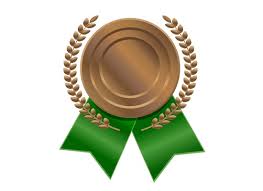 Emerging  I can describe what social media is and name some examples of social networking sites.  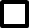    I can  describe what is appropriate online behaviour.  I can create a basic platform game with simple code and some of my own ideas  I was able to alter two features of the games appearance.    I can describe what a computer is.   I can explain how a computer can communicate with other computers.            I can demonstrate that I clearly want to achieve and succeed.         I can with help and encouragement try and not give up to easily. WinterWinterSpringSpringSummerSummerDigital Literacy /6Digital Literacy /6Digital Literacy /6Computer Science/6Computer Science/6Computer Science/6Information Technology /6Information Technology /6Information Technology /6Character/6Character/6Character/6Total / 24Total/ 24Total / 24My Strength: ___________________________________________________________________________________________________________________________My target: _____________________________________________________________________________________________________________________________I am proud of myself because:______________________________________________________________________________________________________________________________________My Strength: ___________________________________________________________________________________________________________________________My target: _____________________________________________________________________________________________________________________________I am proud of myself because:______________________________________________________________________________________________________________________________________I have improved by _____ pointsMy Strength: ___________________________________________________________________________________________________________________________My target: _____________________________________________________________________________________________________________________________I am proud of myself because:______________________________________________________________________________________________________________________________________I have improved by _____ pointsMy Strength: ___________________________________________________________________________________________________________________________My target: _____________________________________________________________________________________________________________________________I am proud of myself because:______________________________________________________________________________________________________________________________________I have improved by _____ pointsMy Strength: ___________________________________________________________________________________________________________________________________My target: _____________________________________________________________________________________________________________________________________
I am proud of myself because:_____________________________________________________________________________________________________________________________________________I have improved by _____ pointsMy Strength: ___________________________________________________________________________________________________________________________________My target: _____________________________________________________________________________________________________________________________________
I am proud of myself because:_____________________________________________________________________________________________________________________________________________Superhero skills used in winter termCreative thinker    Reflective learnerSelf-manager          Effective participator Independent enquirer  
Team workerSuperhero skills used in Spring termCreative thinker    Reflective learnerSelf-manager          Effective participator Independent enquirer  
Team workerSuperhero skills used in summer termCreative thinker    Reflective learnerSelf-manager          Effective participator Independent enquirer  
Team workerWhat fruits of faith have you used: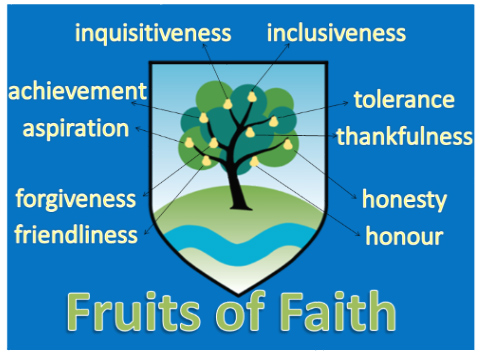 What fruits of faith have you used:What fruits of faith have you used: